LOI DES GRANDS NOMBRES – Chapitre 1/2 Tout le cours sur la somme de variables aléatoires en vidéo : https://youtu.be/GweMOVratYI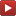 Partie 1 : Somme de variables aléatoires Exemple :On considère deux jeux dont les gains sont donnés :- pour le premier jeu, par la variable aléatoire  qui prend les valeurs 1 et 2.- pour le second jeu, par la variable aléatoire  qui prend les valeurs –2, 3 et 4.Par exemple, l’évènement  signifie qu’on a gagné 1 € au premier jeu et perdu 2 € au deuxième jeu.Considérons la variable aléatoire somme  donnant le gain total cumulé aux deux jeux.Alors la variable aléatoire  peut prendre les valeurs :-1, 0, 4, 5 et 6.En effet, on a par exemple  avec .Par ailleurs, pour calculer par exemple, la probabilité de l’évènement , on cherche toutes les sommes  égales à 5.On a ainsi : Si de plus, les évènements  et  sont indépendants, alors on a :Définition : Soit et deux variables aléatoires. La loi de probabilité de la variable aléatoire somme  est donnée par :Si, de plus, les évènements  et  sont indépendants, alors on a :On dit dans ce cas que les variables aléatoires et  sont indépendantes.Remarque : Le symbole Si par exemple,  alors :Méthode : Déterminer la loi d’une somme de variables aléatoires Vidéo https://youtu.be/0l7tz8oGh-sOn considère le jeu suivant qui se déroule en deux parties :- La 1ère partie consiste à lancer une pièce de monnaie. Si on tombe sur « pile », on gagne 1 €, si on tombe sur « face », on gagne 2 €.- La 2e partie consiste à lancer un dé à 6 faces. Si on tombe sur un chiffre pair, on gagne 1 €, si on tombe sur le « 3 » ou le « 5 », on gagne 2 €. Si on tombe sur le « 1 », on perd 5 €.La variable aléatoire  désigne les gains à la 1ère partie, la variable aléatoire  désigne les gains à la 2e partie.On considère que les variables aléatoires  et  sont indépendantes.Établir la loi de probabilité de la variable aléatoire somme  donnant le gain total cumulé à la fin des deux parties.CorrectionDans le tableau ci-dessous, on présente toutes les sommes possibles :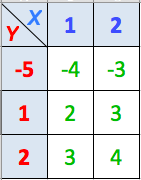 Ainsi, on a : en effet, les variables  et  sont indépendantes.On peut présenter la loi de probabilité de  dans un tableau :Partie 2 : Espérance et variance de combinaisons linéaires de variables aléatoires Propriétés : ●  avec  et ● ●  avec  et ● Si  et  sont deux variables aléatoires indépendantes : Méthode : Simplifier les calculs d'espérance et de variance à l'aide d'une variable aléatoire de transition Vidéo https://youtu.be/ljITvCBExVY Une entreprise qui fabrique des roulements à bille fait une étude sur une gamme de billes produites. Le diamètre théorique doit être égal à 1,3 cm mais cette mesure peut être légèrement erronée.L'expérience consiste à tirer au hasard une bille d'un lot de la production et à mesurer son diamètre. On considère la variable aléatoire  qui, à une bille choisie au hasard, associe son diamètre.La loi de probabilité de  est résumée dans le tableau suivant :Calculer l'espérance et l'écart-type de la loi de probabilité de .CorrectionPour simplifier les calculs, on définit la variable aléatoire .La loi de probabilité de  est alors :Calculons l'espérance et la variance de la loi de probabilité de  :On en déduit l'espérance et la variance de la loi de probabilité de  :Donc :      Donc :     Et donc :      Conclusion :  et .Partie 3 : Application à la loi binomiale1) Échantillon d’une loi de probabilitéExemple :On étudie la fiabilité d’un composant électronique. On appelle  la variable aléatoire égale à 1 si le composant électronique ne se détériore pas suite aux tests effectués et 0 dans le cas contraire.Le fabricant précise que le composant électronique ne subit pas de détériorations suite aux tests dans 99,8 % des cas.Dans ce cas, la variable aléatoire  suit la loi de Bernoulli de paramètre 0,998.On effectue les tests sur un échantillon de 100 composants électroniques prélevés au hasard dans le stock du fabricant.On peut considérer alors que la liste  forment un échantillon de taille 100 de variables aléatoires suivant la loi de Bernoulli de paramètre 0,998.Définition : Un échantillon de taille  d’une loi de probabilité est une liste de  variables aléatoires indépendantes suivant cette loi. Propriétés : Soit  un échantillon de taille  de variables aléatoires indépendantes suivant une même loi. On pose : , alors on a :1) 2) Méthode : Calculer une espérance et une variance à l’aide d’une somme de variables aléatoires Vidéo https://youtu.be/19nVXFHbmjUSur un axe gradué, on dépose une petite goûte de confiture à la fraise au point d’abscisse 10.Pierrot invite Sophie la fourmi à se placer à l’origine de l’axe gradué.Attirée par la confiture, Sophie se déplace de façon aléatoire d’une unité vers la droite (sens positif) avec la probabilité de  et d’une unité vers la gauche (sens négatif) avec la probabilité de .On suppose que les déplacements de la fourmi sont indépendants les uns des autres.Pour tout entier naturel , on note  la variable aléatoire valant  si la fourmi se déplace vers la droite au -ième déplacement et valant  si elle se déplace vers la gauche.On note  la variable aléatoire somme des 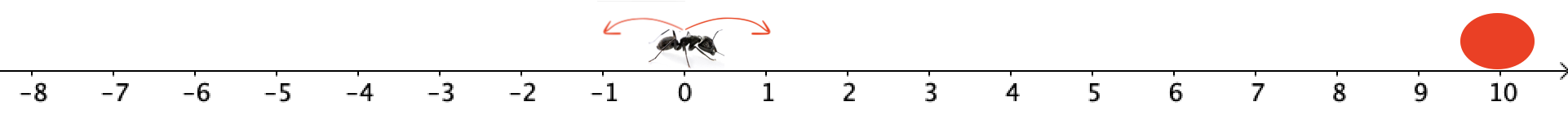 1) Calculer  et 2) En déduire  et . 3) Au bout de combien de déplacements, Sophie peut-elle espérer théoriquement atteindre la goûte de confiture ? Calculer  dans ce cas.Correction1) On établit la loi de probabilité de  :2) On a :  Donc la variable aléatoire  donne l’abscisse de la fourmi après  déplacements.Et on a : Et : , car les variables sont indépendantes.3) Après 30 déplacements, Sophie peut espérer théoriquement atteindre la goûte de confiture. unités.	2) Échantillon de la loi de BernoulliPropriété : Soit  un échantillon de taille  de la loi de Bernoulli de paramètre .La variable aléatoire  suit la loi binomiale de paramètres  et .Exemple :En reprenant l’exemple donné au début de la partie 3.1, la variable aléatoire  suit la loi binomiale de paramètres  et .	3) Espérance, variance et écart type de la loi binomialePropriété : Soit  une variable aléatoire qui suit la loi binomiale de paramètres  et .Démonstration au programme : Vidéo https://youtu.be/ljWJfGLRgJE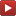 Soit  un échantillon de taille  de la loi de Bernoulli de paramètre .On rappelle que pour une variable aléatoire  qui suit une loi de Bernoulli, on a : et    .Donc, on a : car  sont indépendants.Donc : Méthode : Calculer l’espérance, la variance et l’écart-type pour une loi binomiale Vidéo https://youtu.be/95t19fznDOU  Vidéo https://youtu.be/MvCZw9XIZ4Q On lance 5 fois de suite un dé à six faces.On considère comme succès le fait d'obtenir 5 ou 6.On considère la variable aléatoire  donnant le nombre de succès.Calculer ,  et CorrectionLa variable aléatoire  suit la loi binomiale de paramètres   et .En moyenne, on peut espérer obtenir environ 1,7 fois un 5 ou un 6, en 5 lancers.La loi binomiale avec la calculatrice : Vidéos dans la Playlist :https://www.maths-et-tiques.fr/index.php/cours-maths/niveau-terminale#14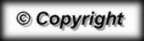 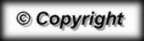 –4–32341,2981,2991,31,3011,3020,20,10,20,40,1–2–10120,20,10,20,40,1